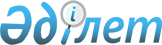 О признании утратившим силу некоторых решении Атырауского областного маслихатаРешение Атырауского областного маслихата от 12 декабря 2016 года № 76-VI. Зарегистрировано Департаментом юстиции Атырауской области 30 декабря 2016 года № 3734      В соответствии со статьей 27 Закона Республики Казахстан от 6 апреля 2016 года "О правовых актах" областной маслихат VI созыва на очередной VIII сессии РЕШИЛ:

      1. Признать утратившими силу следующие решения Атырауского областного маслихата:

      1) Решение Атырауского областного маслихата от 1 октября 2010 года № 360-VI "Об утверждении Правил содержания и защиты зеленых насаждений в населенных пунктах Атырауской области" (зарегистрировано в Реестре государственной регистрации нормативных правовых актов № 2574, опубликовано в газете "Прикаспийская коммуна" от 20 ноября 2010 года );

      2) Решение Атырауского областного маслихата от 3 октября 2012 года № 63-V "Об установлении правил общего водопользования на водных объектах Атырауской области" (зарегистрировано в Реестре государственной регистрации нормативных правовых актов № 2645, опубликовано в газете "Прикаспийская коммуна" от 13 ноября 2012 года);

      2. Данное решение вводится в действие со дня принятия.


					© 2012. РГП на ПХВ «Институт законодательства и правовой информации Республики Казахстан» Министерства юстиции Республики Казахстан
				
      Председатель сессии

А. Абдолов

      Секретарь маслихата

С. Лукпанов
